Medezeggenschapsstatuut van Stichting Openluchtscholen te Amsterdam
20 mei 2019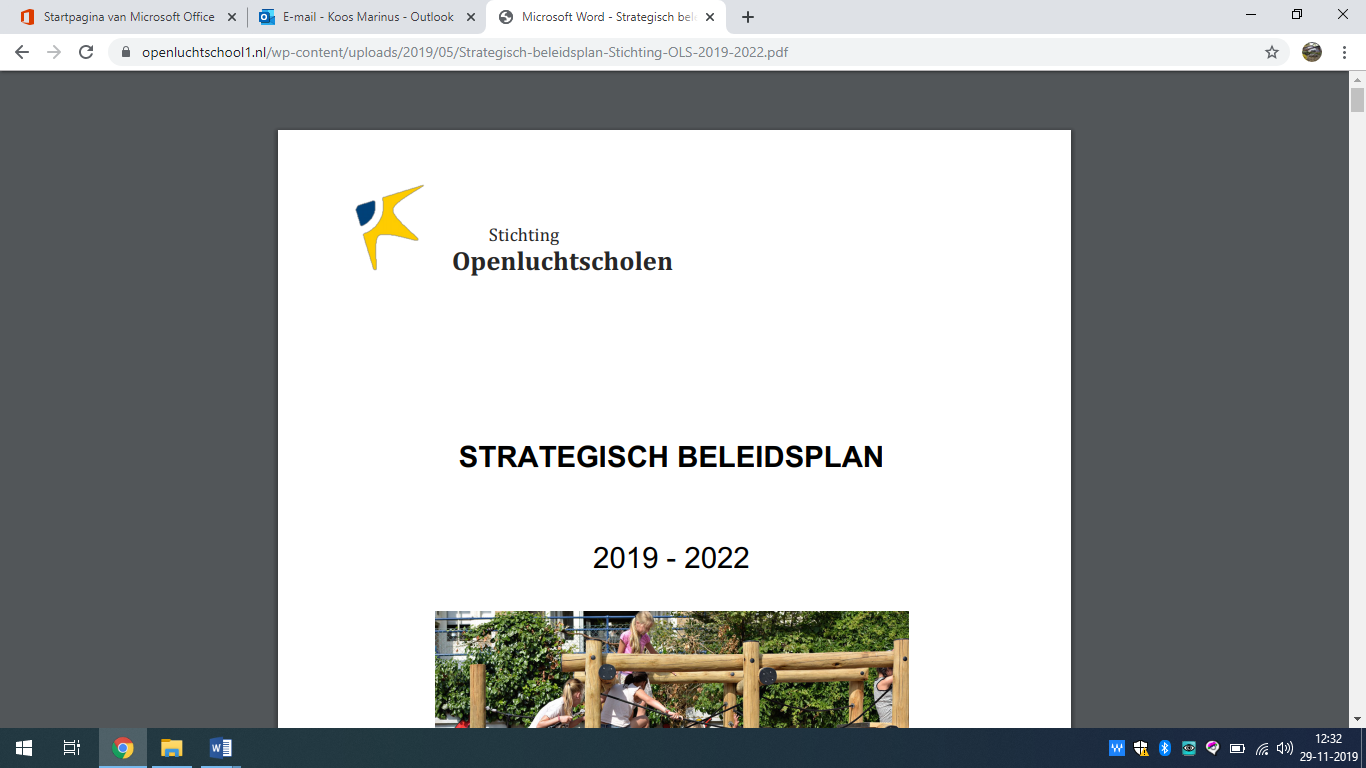 Medezeggenschapsstatuut van Stichting Openluchtscholen te AmsterdamHoofdstuk 1	Algemene bepalingen
Artikel 1	Begripsbepalingenwet: de Wet medezeggenschap op scholen (Stb. 2006, 658);bevoegd gezag: Stichting Openluchtscholen te Amsterdam;GMR: de gemeenschappelijke medezeggenschapsraad als bedoeld in artikel 4 van de wet;MR: de medezeggenschapsraad als bedoeld in artikel 3 van de wet;scholen: de onder het bevoegd gezag staande scholen;leerlingen: de leerlingen, in de zin van de Wet op het primair onderwijs, van de scholen;ouders: de ouders, voogden of verzorgers van de leerlingen;personeel: het personeel dat in dienst is dan wel ten minste 6 maanden te werk gesteld is zonder benoeming bij het bevoegd gezag en dat werkzaam is op de scholen;geleding: een afzonderlijke groep van medezeggenschapsraadleden, als bedoeld in artikel 3, derde lid van de wet; themaraad: een themaraad als bedoeld in artikel 20, vierde lid, van de wet; deelraad: een deelraad als bedoeld in artikel 20, eerste lid, van de wet; enstatuut: dit medezeggenschapsstatuut.Artikel 2	Aard en werkingsduur statuutHet statuut treedt in werking op 01-08-2019 en heeft een werkingsduur van twee jaar. Uiterlijk zes maanden voordat de termijn in het voorgaande lid is afgelopen, treden de GMR en het bevoegd gezag in overleg over het evalueren, actualiseren en opnieuw vaststellen van het statuut.Het bevoegd gezag en de GMR kunnen voorstellen doen tot wijziging van het statuut ongeacht het aflopen van de in het eerste lid van dit artikel genoemde termijn. Een voorstel tot een of meer bepalingen van het statuut of een wijziging van het statuut behoeft de instemming van twee derde meerderheid van de leden van de GMR. Hoofdstuk 2	Inrichting van de medezeggenschapArtikel 3.1	GMRAan de scholen is een GMR verbonden.De GMR bestaat uit 4 leden gekozen door de personeelsgeledingen van de medezeggenschapsraden van de scholen en 4 leden gekozen door de oudergeledingen van de medezeggenschapsraden van de scholen, en wel zo dat het aantal leden, gekozen uit het personeel van de scholen onderscheidenlijk uit ouders, elk de helft van het aantal leden van de GMR bedraagt.De verkiezing van de leden van de GMR vindt plaats overeenkomstig het medezeggenschapsreglement van de GMR.Artikel 3.2	MRAan elke school met een Brin-nummer is een MR verbonden.De MR bestaat uit minimaal 2 leden gekozen uit en door het personeel van de desbetreffende school en minimaal 2 leden gekozen uit en door de ouders van de desbetreffende school, en wel zo dat het aantal leden, gekozen uit het personeel van de scholen onderscheidenlijk uit ouders, elk de helft van het aantal leden van de MR bedraagt.De verkiezing van de leden van de MR vindt plaats overeenkomstig het medezeggenschapsreglement van de MR.Hoofdstuk 3	InformatievoorzieningArtikel 4	Informatievoorziening door het bevoegd gezagHet bevoegd gezag verstrekt de GMR, de MR, de raden als bedoeld in hoofdstuk 2 van het statuut, dan wel de geledingen, al dan niet gevraagd, tijdig en op een toegankelijke wijze, de informatie die ieder van hen voor de vervulling van hun taken nodig hebben.Onder ‘tijdig’ wordt verstaan: vanaf de beginfase van de beleidsontwikkeling, en in ieder geval op een zodanig tijdstip dat de GMR, MR, de geledingen en de raden als bedoeld in hoofdstuk 2 van het statuut, de informatie bij de uitoefening van hun taken kunnen betrekken, en zo nodig, deskundigen kunnen raadplegen. 
Onder ‘op een toegankelijke wijze’ wordt verstaan: op een wijze waardoor de informatie begrijpelijk, relevant en helder is voor de GMR, MR, de geledingen en de raden als bedoeld in hoofdstuk 2 van het statuut.Tot de informatie als bedoeld in lid 1 behoort in ieder geval: a.	jaarlijks de begroting en bijbehorende beleidsvoornemens op financieel, organisatorisch en onderwijskundig gebiedb.	jaarlijks voor 1 mei informatie over de berekening die ten grondslag ligt aan de middelen uit ‘s Rijks kas die worden toegerekend aan het bevoegd gezag;c.	jaarlijks voor 1 juli een jaarverslag als bedoeld in artikel 171 van de Wet op het primair onderwijs;d.	de uitgangspunten die het bevoegd gezag hanteert bij de uitoefening van zijn bevoegdheden;e.	terstond informatie over elk oordeel van de klachtencommissie, bedoeld in artikel 14 van de Wet op het primair onderwijs, waarbij de commissie een klacht gegrond heeft geoordeeld en over de eventuele maatregelen die het bevoegd gezag naar aanleiding van dat oordeel zal nemen, een en ander met inachtneming van de regelingen met betrekking tot de privacy van het personeel, de ouders en de leerlingen, bedoeld in de artikelen 12, eerste lid, onderdeel m, 13, onderdeel i en 14, tweede lid, onderdeel f en derde lid, onderdeel d van de wet;f.	ten minste eenmaal per jaar schriftelijk gegevens over de hoogte en inhoud van de arbeidsvoorwaardelijke regelingen en afspraken per groep van de in de scholen werkzame personen en de leden van het bevoegd gezag, waarbij inzichtelijk wordt gemaakt met welk percentage deze arbeidsvoorwaardelijke regelingen en afspraken zich verhouden tot elkaar en tot die van het voorafgaande jaar;g.	ten minste eenmaal per jaar schriftelijk gegevens over de hoogte en inhoud van de arbeidsvoorwaardelijke regelingen en afspraken met het orgaan van de rechtspersoon dat is belast met het toezicht op het bevoegd gezag, waarbij inzichtelijk wordt gemaakt met welk percentage deze arbeidsvoorwaardelijke regelingen en afspraken zich verhouden tot elkaar en tot die van het voorafgaande jaar; enh.	aan het begin van het schooljaar schriftelijk de gegevens met betrekking tot de samenstelling van het bevoegd gezag, de organisatie binnen de scholen, het managementstatuut en de hoofdpunten van het reeds vastgestelde beleid.3.	Het bevoegd gezag stelt de informatie langs digitale weg, ter beschikking aan de GMR en MR. Voor de vergaderingen met het bestuur die tweemaal per jaar plaatsvinden wordt drie weken voor de vergaderingen de conceptagenda gedeeld met de secretaris en de voorzitter van de GMR. De secretaris en de voorzitter hebben vervolgens de mogelijkheid om aanvullende agendapunten aan te dragen. Uiterlijk 2 weken voor de vergadering wordt de agenda met de overige leden gedeeld en hebben zij de mogelijkheid om agendapunten aan te dragen. Uiterlijk 1 week voor de vergadering wordt de definitieve agenda en bijbehorende stukken verstuurd. De notulen van de bestuursvergaderingen worden zodra deze beschikbaar zijn gedeeld met de GMR.4.	Alle verkregen informatie is in principe openbaar.5.	Indien het bevoegd gezag een voorstel voor advies of instemming voorlegt aan een geleding van de GMR of MR, biedt het bevoegd gezag dat voorstel gelijktijdig ter kennisneming aan de andere geleding van de GMR of MR aan.Artikel 5	Informatieverstrekking betrokkenen De GMR en MR en de raden als bedoeld in hoofdstuk 2 van het statuut, doen aan alle bij de scholen betrokkenen gevraagd en ongevraagd schriftelijk verslag over hun activiteiten en stellen ieder van hen in de gelegenheid om met ieder van hen overleg te voeren.De vergaderingen van de GMR, de MR, de raden als bedoeld in hoofdstuk 2 van het statuut, dan wel de geledingen, zijn in principe openbaar.Alle informatie wordt in principe schriftelijk verstrekt en, waar mogelijk en wenselijk, eveneens langs digitale weg. Artikel 6	Onderlinge informatieverstrekking 1.	De GMR, MR, hun geledingen en de raden als bedoeld in hoofdstuk 2 van het statuut, doen aan elkaar gevraagd en ongevraagd schriftelijk verslag over hun activiteiten en stellen ieder van hen in de gelegenheid om met ieder van hen overleg te voeren.2.	Alle informatie wordt in principe schriftelijk verstrekt en, waar mogelijk en wenselijk, eveneens langs digitale weg. Hoofdstuk 4	FaciliteitenArtikel 7	Faciliteiten en wijze van beschikbaarstelling Het bevoegd gezag staat aan ouders en personeelsleden, die deelnemen in de GMR, MR, de geledingen dan wel de raden als bedoeld in hoofdstuk 2 van het statuut, het gebruik toe van de voorzieningen waarover het bevoegd gezag kan beschikken en die zij voor de vervulling van hun taken redelijkerwijs nodig hebben. Het bevoegd gezag vergoedt verder alle scholingskosten voor de (G)MR-leden.Voor de personeelsleden van de (G)MR geldt het volgende voor faciliteiten in tijd ten behoeve van het voeren van overleg, scholing en overige medezeggenschapsactiviteiten, zoals bepaald in de cao po is, artikel 13.3, coa po 2018/2019: 1. De PMR en de PGMR stellen voorafgaande aan elk schooljaar ten behoeve van de werkgever een activiteitenplan op, waarin wordt aangegeven op welke wijze de krachtens dit artikel toe te kennen faciliteiten zullen worden ingezet. De PMR en de PGMR geven na afloop van elk schooljaar aan de werkgever een verantwoording van de wijze waarop deze faciliteiten daadwerkelijk zijn besteed. De toekenning van de faciliteiten vindt, na overleg met de PMR en de PGMR, plaats afhankelijk van de daadwerkelijke omvang van de werkzaamheden, zoals vastgelegd in het bovengenoemd activiteitenplan. 2. De werkgever stelt aan werknemers die lid zijn van de P(G)MR per schooljaar ten minste de volgende faciliteiten beschikbaar: a. als een werknemer zowel lid is van de PGMR als van de PMR wordt 100 uur ter beschikking gesteld; b. als een werknemer lid is van één van de medezeggenschapsorganen wordt 60 uur ter beschikking gesteld. c. als een werknemer de voorzitter van de MR is, worden er 20 uren per jaar toegevoegd aan de in lid a en b ter beschikking gestelde uren; als de voorzitter deel uitmaakt van de oudergeleding, worden deze 20 uren toegekend aan de secretaris indien deze deel uitmaakt van de personeelsgeleding. 162 3. De werkgever stelt daarnaast per PMR een bedrag beschikbaar volgens bijlage A11 van deze cao (faciliteiten medezeggenschap). 4. De werkgever stelt voor de PGMR per deelnemende school faciliteiten beschikbaar volgens bijlage A11 van deze cao (faciliteiten medezeggenschap). 5. De faciliteiten genoemd in het derde en vierde lid kunnen worden ingezet voor het vrijroosteren van leden van de P(G)MR voor activiteiten ten behoeve van de P(G)MR. De faciliteiten kunnen ook op een andere wijze ten behoeve van de P(G)MR worden ingezet. De werkgever treft op grond van artikel 28, lid 3 WMS een regeling voor personeelsleden van de medezeggenschapsraad waarin is opgenomen de facilitering in tijd ten behoeve van het voeren van overleg met inachtneming van de bepalingen hierover in dit artikel, de facilitering van scholing en overige medezeggenschapsactiviteiten. De werkgever neemt deze regeling op in het medezeggenschapsstatuut conform artikel 22 WMS. De P(G)MR stelt vóór 1 mei de werkgever op de hoogte van zijn besluit over de inzet van de faciliteiten. 6. De aan de PMR toegekende middelen, kunnen desgewenst door de PMR-en geheel of gedeeltelijk aan de PGMR worden overgedragen om ten behoeve van de werkzaamheden van de PGMR te worden ingezet (en andersom). 7. Behalve de hierboven beschreven faciliteiten worden door de werkgever drie dagen in twee jaar per P(G)MR-lid voor scholing beschikbaar gesteld. Deze scholing kan mede in lestijd plaatsvinden, afhankelijk van het rooster van het P(G)MR-lid en het moment waarop de scholing plaatsvindt. 8. Afhankelijk van de omvang van de voorziene werkzaamheden, als opgenomen in het activiteitenplan, kan de werkgever op verzoek van de P(G)MR meer faciliteiten beschikbaar stellen. 9. Mede ter ondersteuning van de werkzaamheden van het DGO en/of de werkzaamheden van de P(G)MR stelt de werkgever de georganiseerde werknemers in de gelegenheid op de school in vergadering bijeen te komen, daar bekendheid aan te geven en gebruik te maken van daarmee verband houdende middelen waarover de school beschikt. 10. Op verzoek van de P(G)MR en met inachtneming van het activiteitenplan van de P(G)MR stelt de werkgever, afhankelijk van de financiële en organisatorische mogelijkheden faciliteiten ter beschikking die betrekking hebben op informatie-, communicatie- en vergadervoorzieningen en op scholing. 11. In overeenstemming met de P(G)MR dient de totale inzet van de faciliteiten in ieder geval zodanig te zijn dat de P(G)MR-leden op een voor hen herkenbare wijze in staat worden gesteld om hun werkzaamheden binnen de normjaartaak op een goede wijze te verrichten.Oppasvergoeding indien nodig van de werkelijke kosten.Administratieve kosten indien nodig. De oudergeleding mag gebruik maken van de apparatuur op school zoals printers.Reiskostenvergoeding, € 0,19 per kilometer indien nodig. Of de werkelijke kosten van het openbaar vervoer.Vergoeding van de gemaakte kosten voor eten bij avondvergaderingen. Maximaal €24,-, indien nodig.De leden dienen hun declaraties in bij de secretaris van de GMR. Ze gebruiken het hiervoor bestemde declaratieformulier.Op het schriftelijk verzoek van ouders en personeelsleden, die deelnemen in de GMR, MR, de geledingen dan wel de raden als bedoeld in hoofdstuk 2 van het statuut vergoedt het bevoegd gezag terstond de redelijkerwijs noodzakelijke kosten voor inhuur van deskundigen en kosten van het voeren van rechtsgedingen. De GMR, MR, de geledingen dan wel de raden als bedoeld in hoofdstuk 2 van het statuut kan het bevoegd gezag verzoeken deze kosten rechtstreeks aan de deskundige of andere derde partij te betalen. In dit laatste geval voldoet het bevoegd gezag terstond aan dat verzoek.De GMR, MR, de geledingen en de raden stellen het bevoegd gezag vooraf in kennis van de medezeggenschapsactiviteiten, als bedoeld in lid 5.Hoofdstuk 5	BesprekingenArtikel 8	Besprekingen namens bevoegd gezagDe voorzitter van het bestuur voert namens het bevoegd gezag de besprekingen als bedoeld in artikel 6, eerste lid van de wet met de leden van de GMR, de MR, de geledingen en de raden als bedoeld in hoofdstuk 2 van het statuut.De in het voorgaan de lid bedoelde persoon kan op eigen verzoek of op verzoek van de GMR, de MR, de raden als bedoeld in hoofdstuk 2 van het statuut, dan wel de geledingen, van die taak ontheven worden. In dat geval zorgt het bevoegd gezag terstond voor een vergelijkbare vervanging.